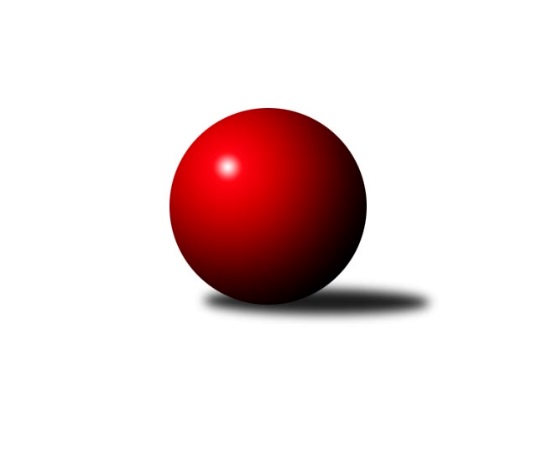 Č.8Ročník 2019/2020	29.4.2024 OP Tábor 2019/2020Statistika 8. kolaTabulka družstev:		družstvo	záp	výh	rem	proh	skore	sety	průměr	body	plné	dorážka	chyby	1.	KK Lokomotiva Tábor C	7	7	0	0	48.0 : 8.0 	(63.0 : 21.0)	2557	14	1768	789	48.7	2.	KK Hilton Sezimák D	7	5	1	1	38.0 : 18.0 	(50.5 : 33.5)	2320	11	1639	681	58	3.	KK Hilton Sezimák C	7	4	0	3	25.5 : 30.5 	(36.0 : 48.0)	2337	8	1627	711	60.1	4.	TJ Sokol Chýnov B	6	2	1	3	24.0 : 24.0 	(38.0 : 34.0)	2309	5	1618	691	69.2	5.	TJ Spartak Soběslav B	7	2	1	4	23.0 : 33.0 	(34.5 : 49.5)	2217	5	1596	621	82.7	6.	TJ Sokol Chotoviny D	6	1	1	4	17.0 : 31.0 	(32.0 : 40.0)	2212	3	1580	633	68.2	7.	KK Lokomotiva Tábor D	6	0	0	6	8.5 : 39.5 	(22.0 : 50.0)	2107	0	1528	580	84.2Tabulka doma:		družstvo	záp	výh	rem	proh	skore	sety	průměr	body	maximum	minimum	1.	KK Lokomotiva Tábor C	4	4	0	0	29.0 : 3.0 	(40.5 : 7.5)	2559	8	2657	2443	2.	KK Hilton Sezimák C	5	3	0	2	20.5 : 19.5 	(29.0 : 31.0)	2441	6	2532	2328	3.	TJ Sokol Chýnov B	5	2	1	2	23.0 : 17.0 	(35.0 : 25.0)	2266	5	2325	2184	4.	TJ Spartak Soběslav B	3	2	0	1	13.0 : 11.0 	(17.5 : 18.5)	2070	4	2102	2023	5.	KK Hilton Sezimák D	3	1	1	1	13.0 : 11.0 	(19.5 : 16.5)	2413	3	2513	2240	6.	TJ Sokol Chotoviny D	1	1	0	0	6.0 : 2.0 	(8.0 : 4.0)	2208	2	2208	2208	7.	KK Lokomotiva Tábor D	2	0	0	2	2.0 : 14.0 	(6.0 : 18.0)	2143	0	2194	2092Tabulka venku:		družstvo	záp	výh	rem	proh	skore	sety	průměr	body	maximum	minimum	1.	KK Hilton Sezimák D	4	4	0	0	25.0 : 7.0 	(31.0 : 17.0)	2350	8	2570	2148	2.	KK Lokomotiva Tábor C	3	3	0	0	19.0 : 5.0 	(22.5 : 13.5)	2507	6	2603	2433	3.	KK Hilton Sezimák C	2	1	0	1	5.0 : 11.0 	(7.0 : 17.0)	2286	2	2293	2278	4.	TJ Spartak Soběslav B	4	0	1	3	10.0 : 22.0 	(17.0 : 31.0)	2254	1	2363	2108	5.	TJ Sokol Chotoviny D	5	0	1	4	11.0 : 29.0 	(24.0 : 36.0)	2213	1	2391	2064	6.	TJ Sokol Chýnov B	1	0	0	1	1.0 : 7.0 	(3.0 : 9.0)	2352	0	2352	2352	7.	KK Lokomotiva Tábor D	4	0	0	4	6.5 : 25.5 	(16.0 : 32.0)	2096	0	2270	1913Tabulka podzimní části:		družstvo	záp	výh	rem	proh	skore	sety	průměr	body	doma	venku	1.	KK Lokomotiva Tábor C	7	7	0	0	48.0 : 8.0 	(63.0 : 21.0)	2557	14 	4 	0 	0 	3 	0 	0	2.	KK Hilton Sezimák D	7	5	1	1	38.0 : 18.0 	(50.5 : 33.5)	2320	11 	1 	1 	1 	4 	0 	0	3.	KK Hilton Sezimák C	7	4	0	3	25.5 : 30.5 	(36.0 : 48.0)	2337	8 	3 	0 	2 	1 	0 	1	4.	TJ Sokol Chýnov B	6	2	1	3	24.0 : 24.0 	(38.0 : 34.0)	2309	5 	2 	1 	2 	0 	0 	1	5.	TJ Spartak Soběslav B	7	2	1	4	23.0 : 33.0 	(34.5 : 49.5)	2217	5 	2 	0 	1 	0 	1 	3	6.	TJ Sokol Chotoviny D	6	1	1	4	17.0 : 31.0 	(32.0 : 40.0)	2212	3 	1 	0 	0 	0 	1 	4	7.	KK Lokomotiva Tábor D	6	0	0	6	8.5 : 39.5 	(22.0 : 50.0)	2107	0 	0 	0 	2 	0 	0 	4Tabulka jarní části:		družstvo	záp	výh	rem	proh	skore	sety	průměr	body	doma	venku	1.	TJ Spartak Soběslav B	0	0	0	0	0.0 : 0.0 	(0.0 : 0.0)	0	0 	0 	0 	0 	0 	0 	0 	2.	KK Lokomotiva Tábor C	0	0	0	0	0.0 : 0.0 	(0.0 : 0.0)	0	0 	0 	0 	0 	0 	0 	0 	3.	KK Lokomotiva Tábor D	0	0	0	0	0.0 : 0.0 	(0.0 : 0.0)	0	0 	0 	0 	0 	0 	0 	0 	4.	KK Hilton Sezimák D	0	0	0	0	0.0 : 0.0 	(0.0 : 0.0)	0	0 	0 	0 	0 	0 	0 	0 	5.	TJ Sokol Chýnov B	0	0	0	0	0.0 : 0.0 	(0.0 : 0.0)	0	0 	0 	0 	0 	0 	0 	0 	6.	KK Hilton Sezimák C	0	0	0	0	0.0 : 0.0 	(0.0 : 0.0)	0	0 	0 	0 	0 	0 	0 	0 	7.	TJ Sokol Chotoviny D	0	0	0	0	0.0 : 0.0 	(0.0 : 0.0)	0	0 	0 	0 	0 	0 	0 	0 Zisk bodů pro družstvo:		jméno hráče	družstvo	body	zápasy	v %	dílčí body	sety	v %	1.	Ondřej Novák 	KK Lokomotiva Tábor C 	6	/	6	(100%)	11.5	/	12	(96%)	2.	David Štiller 	KK Hilton Sezimák D 	5	/	5	(100%)	10	/	10	(100%)	3.	Martin Jinda 	KK Lokomotiva Tábor C 	5	/	6	(83%)	10	/	12	(83%)	4.	Vendula Burdová 	TJ Sokol Chýnov B 	5	/	6	(83%)	10	/	12	(83%)	5.	Zdeněk Vít 	KK Lokomotiva Tábor C 	5	/	6	(83%)	10	/	12	(83%)	6.	Radim Mareš 	KK Lokomotiva Tábor D 	5	/	6	(83%)	10	/	12	(83%)	7.	Jiří Šalát 	TJ Sokol Chýnov B 	5	/	6	(83%)	9	/	12	(75%)	8.	Jana Picková 	TJ Spartak Soběslav B 	5	/	6	(83%)	8.5	/	12	(71%)	9.	Stanislav Ťoupal 	KK Hilton Sezimák C 	5	/	7	(71%)	9	/	14	(64%)	10.	Zdeněk Ondřej 	KK Lokomotiva Tábor C 	4	/	4	(100%)	5	/	8	(63%)	11.	Jiří Vitha 	KK Hilton Sezimák C 	4	/	6	(67%)	8	/	12	(67%)	12.	Zdeněk Samec 	KK Lokomotiva Tábor C 	3	/	3	(100%)	6	/	6	(100%)	13.	Michal Hajný 	KK Hilton Sezimák D 	3	/	3	(100%)	4.5	/	6	(75%)	14.	Martin Hlaváč 	KK Lokomotiva Tábor C 	3	/	4	(75%)	6	/	8	(75%)	15.	Karel Trpák 	TJ Sokol Chýnov B 	3	/	4	(75%)	5	/	8	(63%)	16.	Jaroslava Nohejlová 	TJ Sokol Chotoviny D 	3	/	6	(50%)	6.5	/	12	(54%)	17.	Miloš Filip 	TJ Sokol Chotoviny D 	3	/	6	(50%)	6	/	12	(50%)	18.	Josef Macháček 	KK Lokomotiva Tábor C 	3	/	6	(50%)	4	/	12	(33%)	19.	Jarmil Kylar 	KK Hilton Sezimák C 	3	/	7	(43%)	6	/	14	(43%)	20.	Klára Šmejkalová 	TJ Sokol Chotoviny D 	2	/	2	(100%)	4	/	4	(100%)	21.	Jaroslav Zoun 	KK Lokomotiva Tábor C 	2	/	2	(100%)	4	/	4	(100%)	22.	Šárka Aujezdská 	KK Lokomotiva Tábor C 	2	/	3	(67%)	5	/	6	(83%)	23.	Tomáš Kazda 	TJ Spartak Soběslav B 	2	/	3	(67%)	4	/	6	(67%)	24.	Jan Uhlíř 	KK Hilton Sezimák D 	2	/	3	(67%)	4	/	6	(67%)	25.	Jana Křivanová 	TJ Spartak Soběslav B 	2	/	3	(67%)	4	/	6	(67%)	26.	Oldřich Tománek 	KK Hilton Sezimák D 	2	/	3	(67%)	4	/	6	(67%)	27.	Anna Okapalová 	KK Hilton Sezimák D 	2	/	3	(67%)	3	/	6	(50%)	28.	Šárka Vanišová 	KK Hilton Sezimák D 	2	/	3	(67%)	3	/	6	(50%)	29.	Jan Krákora 	KK Hilton Sezimák D 	2	/	4	(50%)	4.5	/	8	(56%)	30.	Monika Havránková 	KK Lokomotiva Tábor D 	2	/	4	(50%)	4	/	8	(50%)	31.	Martina Křemenová 	TJ Sokol Chotoviny D 	2	/	4	(50%)	4	/	8	(50%)	32.	Tomáš Hes 	TJ Sokol Chýnov B 	2	/	4	(50%)	4	/	8	(50%)	33.	Jiří Válek 	KK Hilton Sezimák D 	2	/	4	(50%)	4	/	8	(50%)	34.	Vlastimil Novák 	TJ Sokol Chýnov B 	2	/	4	(50%)	4	/	8	(50%)	35.	Lucie Lišková 	TJ Sokol Chotoviny D 	2	/	4	(50%)	3	/	8	(38%)	36.	Petr Tuček 	TJ Spartak Soběslav B 	2	/	4	(50%)	3	/	8	(38%)	37.	Jakub Vaniš 	KK Hilton Sezimák D 	2	/	5	(40%)	5	/	10	(50%)	38.	Pavel Reichel 	TJ Spartak Soběslav B 	2	/	5	(40%)	5	/	10	(50%)	39.	Josef Schleiss 	TJ Spartak Soběslav B 	2	/	6	(33%)	6	/	12	(50%)	40.	Ladislav Šmejkal 	TJ Sokol Chotoviny D 	2	/	6	(33%)	5.5	/	12	(46%)	41.	Jiří Ludvík 	KK Hilton Sezimák C 	2	/	6	(33%)	4	/	12	(33%)	42.	Miroslav Kovač 	KK Hilton Sezimák C 	1.5	/	7	(21%)	3.5	/	14	(25%)	43.	Oldřich Tománek 	KK Hilton Sezimák D 	1	/	1	(100%)	1.5	/	2	(75%)	44.	Petr Otradovec 	TJ Sokol Chotoviny D 	1	/	1	(100%)	1	/	2	(50%)	45.	Marie Binderová 	KK Lokomotiva Tábor D 	1	/	2	(50%)	3	/	4	(75%)	46.	Petr Kovanda 	TJ Sokol Chýnov B 	1	/	2	(50%)	2	/	4	(50%)	47.	Jiří Uhlíř 	KK Hilton Sezimák D 	1	/	2	(50%)	2	/	4	(50%)	48.	Barbora Švarcová 	KK Hilton Sezimák D 	1	/	3	(33%)	4	/	6	(67%)	49.	Jiří Doležal 	KK Hilton Sezimák D 	1	/	3	(33%)	1	/	6	(17%)	50.	Vladimír Křivan 	TJ Spartak Soběslav B 	1	/	3	(33%)	1	/	6	(17%)	51.	Hana Prokešová 	TJ Spartak Soběslav B 	1	/	3	(33%)	1	/	6	(17%)	52.	Václav Gabriel 	KK Hilton Sezimák C 	1	/	4	(25%)	3	/	8	(38%)	53.	Eliška Černá 	TJ Sokol Chýnov B 	1	/	4	(25%)	2	/	8	(25%)	54.	Ladislav Maroušek 	KK Hilton Sezimák C 	1	/	5	(20%)	2.5	/	10	(25%)	55.	Michal Navara 	TJ Sokol Chýnov B 	1	/	5	(20%)	2	/	10	(20%)	56.	Irena Dlouhá 	KK Lokomotiva Tábor D 	0.5	/	6	(8%)	3	/	12	(25%)	57.	Jakub Smetana 	TJ Sokol Chotoviny D 	0	/	1	(0%)	1	/	2	(50%)	58.	Natálie Lojdová 	KK Lokomotiva Tábor D 	0	/	1	(0%)	0	/	2	(0%)	59.	Stanislava Škivrová 	KK Lokomotiva Tábor D 	0	/	1	(0%)	0	/	2	(0%)	60.	Karolína Roubková 	TJ Sokol Chýnov B 	0	/	1	(0%)	0	/	2	(0%)	61.	Marie Pilařová 	TJ Sokol Chotoviny D 	0	/	2	(0%)	1	/	4	(25%)	62.	Radek Moc 	TJ Spartak Soběslav B 	0	/	2	(0%)	0	/	4	(0%)	63.	Eva Havránková 	KK Lokomotiva Tábor D 	0	/	3	(0%)	2	/	6	(33%)	64.	Martina Sedláčková 	KK Lokomotiva Tábor D 	0	/	3	(0%)	0	/	6	(0%)	65.	Petr Děd 	TJ Sokol Chotoviny D 	0	/	3	(0%)	0	/	6	(0%)	66.	Pavlína Fürbacherová 	KK Lokomotiva Tábor D 	0	/	4	(0%)	0	/	8	(0%)	67.	Pavla Krejčová 	KK Lokomotiva Tábor D 	0	/	6	(0%)	0	/	12	(0%)	68.	Miroslav Hlásek 	TJ Spartak Soběslav B 	0	/	7	(0%)	2	/	14	(14%)Průměry na kuželnách:		kuželna	průměr	plné	dorážka	chyby	výkon na hráče	1.	Sezimovo Ústí, 1-2	2405	1684	721	57.3	(400.9)	2.	Tábor, 1-4	2397	1685	712	62.3	(399.6)	3.	Tábor, 1-2	2286	1625	661	59.0	(381.0)	4.	TJ Sokol Chotoviny, 1-4	2158	1569	589	82.0	(359.7)	5.	Soběslav, 1-2	2057	1498	558	88.3	(342.9)	6.	- volno -, 1-4	0	0	0	0.0	(0.0)Nejlepší výkony na kuželnách:Sezimovo Ústí, 1-2KK Lokomotiva Tábor C	2603	4. kolo	Ondřej Novák 	KK Lokomotiva Tábor C	476	4. koloKK Hilton Sezimák D	2570	7. kolo	Stanislav Ťoupal 	KK Hilton Sezimák C	473	7. koloKK Lokomotiva Tábor C	2558	8. kolo	Klára Šmejkalová 	TJ Sokol Chotoviny D	466	6. koloKK Hilton Sezimák C	2532	7. kolo	Jaroslava Nohejlová 	TJ Sokol Chotoviny D	460	6. koloKK Hilton Sezimák D	2513	4. kolo	Radim Mareš 	KK Lokomotiva Tábor D	459	1. koloKK Hilton Sezimák D	2486	1. kolo	Jakub Vaniš 	KK Hilton Sezimák D	459	7. koloKK Hilton Sezimák C	2480	8. kolo	Jan Uhlíř 	KK Hilton Sezimák D	457	4. koloKK Hilton Sezimák C	2457	2. kolo	Ondřej Novák 	KK Lokomotiva Tábor C	455	8. koloKK Hilton Sezimák C	2406	3. kolo	Stanislav Ťoupal 	KK Hilton Sezimák C	452	3. koloTJ Sokol Chotoviny D	2391	3. kolo	Stanislav Ťoupal 	KK Hilton Sezimák C	451	2. koloTábor, 1-4KK Lokomotiva Tábor C	2657	1. kolo	Šárka Aujezdská 	KK Lokomotiva Tábor C	485	7. koloKK Lokomotiva Tábor C	2608	7. kolo	Ondřej Novák 	KK Lokomotiva Tábor C	476	3. koloKK Lokomotiva Tábor C	2526	3. kolo	Ondřej Novák 	KK Lokomotiva Tábor C	467	2. koloTJ Sokol Chotoviny D	2456	4. kolo	Josef Macháček 	KK Lokomotiva Tábor C	461	1. koloKK Lokomotiva Tábor C	2443	6. kolo	Martin Jinda 	KK Lokomotiva Tábor C	458	1. koloKK Lokomotiva Tábor C	2433	2. kolo	Šárka Aujezdská 	KK Lokomotiva Tábor C	458	1. koloKK Hilton Sezimák D	2430	8. kolo	Martina Křemenová 	TJ Sokol Chotoviny D	455	4. koloTJ Sokol Chýnov B	2352	3. kolo	Ondřej Novák 	KK Lokomotiva Tábor C	450	7. koloTJ Sokol Chotoviny D	2306	7. kolo	Martin Hlaváč 	KK Lokomotiva Tábor C	450	1. koloKK Hilton Sezimák C	2278	1. kolo	Zdeněk Samec 	KK Lokomotiva Tábor C	449	7. koloTábor, 1-2TJ Spartak Soběslav B	2336	4. kolo	Karel Trpák 	TJ Sokol Chýnov B	429	4. koloTJ Sokol Chýnov B	2325	5. kolo	Vendula Burdová 	TJ Sokol Chýnov B	425	6. koloTJ Sokol Chýnov B	2318	4. kolo	Jiří Šalát 	TJ Sokol Chýnov B	425	2. koloKK Hilton Sezimák C	2293	6. kolo	Miroslav Kovač 	KK Hilton Sezimák C	423	6. koloTJ Sokol Chýnov B	2283	6. kolo	Tomáš Hes 	TJ Sokol Chýnov B	423	4. koloKK Hilton Sezimák D	2250	2. kolo	Vendula Burdová 	TJ Sokol Chýnov B	421	7. koloTJ Sokol Chotoviny D	2247	5. kolo	Jarmil Kylar 	KK Hilton Sezimák C	413	6. koloTJ Sokol Chýnov B	2222	7. kolo	Josef Schleiss 	TJ Spartak Soběslav B	411	4. koloTJ Sokol Chýnov B	2184	2. kolo	Vendula Burdová 	TJ Sokol Chýnov B	410	5. koloKK Lokomotiva Tábor D	2124	7. kolo	Jakub Vaniš 	KK Hilton Sezimák D	408	2. koloTJ Sokol Chotoviny, 1-4TJ Sokol Chotoviny D	2208	8. kolo	Klára Šmejkalová 	TJ Sokol Chotoviny D	410	8. koloTJ Spartak Soběslav B	2108	8. kolo	Hana Prokešová 	TJ Spartak Soběslav B	395	8. kolo		. kolo	Miloš Filip 	TJ Sokol Chotoviny D	371	8. kolo		. kolo	Lucie Lišková 	TJ Sokol Chotoviny D	370	8. kolo		. kolo	Pavel Reichel 	TJ Spartak Soběslav B	364	8. kolo		. kolo	Jana Picková 	TJ Spartak Soběslav B	363	8. kolo		. kolo	Ladislav Šmejkal 	TJ Sokol Chotoviny D	359	8. kolo		. kolo	Jaroslava Nohejlová 	TJ Sokol Chotoviny D	356	8. kolo		. kolo	Miroslav Hlásek 	TJ Spartak Soběslav B	353	8. kolo		. kolo	Jakub Smetana 	TJ Sokol Chotoviny D	342	8. koloSoběslav, 1-2KK Hilton Sezimák D	2148	5. kolo	Petr Otradovec 	TJ Sokol Chotoviny D	393	1. koloTJ Spartak Soběslav B	2102	3. kolo	Monika Havránková 	KK Lokomotiva Tábor D	391	3. koloTJ Spartak Soběslav B	2085	1. kolo	Jana Křivanová 	TJ Spartak Soběslav B	390	3. koloTJ Sokol Chotoviny D	2073	1. kolo	Michal Hajný 	KK Hilton Sezimák D	387	5. koloTJ Spartak Soběslav B	2023	5. kolo	Tomáš Kazda 	TJ Spartak Soběslav B	386	3. koloKK Lokomotiva Tábor D	1913	3. kolo	Jan Krákora 	KK Hilton Sezimák D	374	5. kolo		. kolo	Anna Okapalová 	KK Hilton Sezimák D	373	5. kolo		. kolo	Radim Mareš 	KK Lokomotiva Tábor D	370	3. kolo		. kolo	Tomáš Kazda 	TJ Spartak Soběslav B	368	1. kolo		. kolo	Miroslav Hlásek 	TJ Spartak Soběslav B	368	5. kolo- volno -, 1-4Četnost výsledků:	8.0 : 0.0	1x	7.0 : 1.0	6x	6.0 : 2.0	3x	5.5 : 2.5	1x	5.0 : 3.0	2x	4.0 : 4.0	2x	3.0 : 5.0	2x	2.0 : 6.0	4x	1.0 : 7.0	2x	0.0 : 8.0	1x